	В целях обеспечения участия населения сельского поселения Локосово в осуществлении местного самоуправления, в соответствии с Градостроительным кодексом Российской Федерации, со статьей 28 Федерального закона от 06.10.2003 № 131-ФЗ «Об общих принципах организации местного самоуправления в Российской Федерации», статьёй 11 устава сельского поселения Локосово:1. Провести публичные слушания по проекту решения Совета депутатов сельского поселения Локосово «О внесении изменения в решение Совета депутатов сельского поселения Локосово от 23.07.2019 № 37 «Об утверждении Правил благоустройства территории сельского поселения Локосово» с 02.06.2023 года по 07.07.2023 года. Итоговое собрание провести 27.06.2023 года в 17.30 часов в здании муниципального казенного учреждения культуры  «Локосовский центр досуга и творчества» по адресу: Сургутский район, село Локосово, улица Центральная, дом 44.2. Создать организационный комитет по проведению публичных слушаний по проекту решения Совета депутатов сельского поселения Локосово «О внесении изменения в решение Совета депутатов сельского поселения Локосово от 23.07.2019 № 37 «Об утверждении Правил благоустройства территории сельского поселения Локосово» в составе согласно приложению 1 к настоящему постановлению.3. Главному специалисту административно-организационной службы администрации сельского поселения Локосово Широковой Наталье Георгиевне:3.1. Направить на опубликование оповещение о начале публичных слушаний в селе Локосово по проекту решения Совета депутатов сельского поселения Локосово «О внесении изменения в решение Совета депутатов сельского поселения Локосово от 23.07.2019 № 37 «Об утверждении Правил благоустройства территории сельского поселения Локосово».3.2. Разместить 13.06.2023 года на официальном сайте муниципального образования сельское поселение Локосово и информационном стенде  проект решения Совета депутатов сельского поселения Локосово «О внесении изменения в решение Совета депутатов сельского поселения Локосово от 23.07.2019 № 37 «Об утверждении Правил благоустройства территории сельского поселения Локосово».4. Назначить главного специалиста администрации сельского поселения Локосово Литвинова Руслана Васильевича, ответственным лицом за проведение экспозиции проекта, подлежащего рассмотрению на публичных слушаниях с 13.06.2023 года по 27.06.2023 года, консультирование по проекту решения и ведение журнала учета посетителей экспозиции проекта по форме согласно приложению 2 к настоящему постановлению.5. Обнародовать настоящее постановление и разместить на официальном сайте муниципального образования сельское поселение Локосово. 6. Контроль за выполнением настоящего постановления возложить на главу сельского поселения Локосово. И.о. главы сельского поселения           			                    Д.А. Кучумов                                                                                                                         Приложение 1 к   постановлению                                                                                        И.о. главы сельского поселения  Локосово                                                                     от «30» мая 2023 года №15-пгСостав организационного комитетапо  проведению публичных слушаний                                                                        Приложение 2 к   постановлению                                                                                        И.о. главы сельского поселения Локосово                                                                   от «30» мая 2023 года №15-пгЖурнал учета посетителей экспозиции проекта решения Совета депутатов сельского поселения Локосово «О внесении изменения в решение Совета депутатов сельского поселения Локосово от 23.07.2019 № 37 «Об утверждении Правил благоустройства территории сельского поселения Локосово»* с приложением документов, подтверждающих такие сведенияО проведении публичных    слушаний  по проекту решения Совета депутатов сельского поселения Локосово «О внесении изменения в решение Совета депутатов сельского поселения Локосово от 23.07.2019 № 37 «Об утверждении Правил благоустройства территории сельского поселения Локосово»Романов Игорь Владимировичглава сельского поселения Локосово, председатель оргкомитетаШирокова Наталья Георгиевнаглавный специалист административно -  организационной службы администрации сельского поселения Локосово, секретарь оргкомитетаЧлены оргкомитета:Литвинов Руслан Васильевичглавный специалист хозяйственно – эксплуатационной службы администрации  сельского поселения ЛокосовоФилиппова Ольга Евгеньевнаведущий специалист административно -  организационной службы администрации сельского поселения ЛокосовоШевченко Анна Викторовна ведущий специалист административно-организационной службы администрации сельского поселения Локосово№/пФ.И.О (при наличии) – для физических лиц Наименование организации – для юридических лицДата рождения – для физических лицОсновной государственный регистрационный номер – для юридических лиц*Адрес места жительства (регистрации) – для физических лиц Место нахождение и адрес – для юридических лицПредложения и замечания по проектуПримечание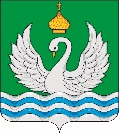 